６　許可区域(屋外広告物の掲出・設置に許可が必要な場所)　許可区域とは、良好な景観を形成し、または風致を維持するため、広告物を掲出するには、知事（土木事務所長）又は市（町）長の許可を必要とする次の区域です。（適用除外広告物<P21>を除く。）①　都市計画法の規定による第二種低層住居専用地域、第一種中高層住居専用地域、第二種中高層住居専用地域、風致地区、②　景観法の規定による景観地区　③　都市緑地法の規定による特別緑地保全地区④  森林法の規定による保安林の区域  ⑤  自然環境保全法の規定による自然環境保全地域　⑥　大阪府自然環境保全条例の規定による大阪府自然環境保全地域、大阪府緑地環境保全地域　⑦　大阪府景観計画区域又はこれに隣接する区域で、知事が指定するもの→　現在は次の地域が指定されています。　⑧　道路、鉄道、軌道、索道およびこれらに接続する地域で、知事が指定するもの　→　現在は次の地域が指定されています。　⑨　公園、緑地、広場、運動場、動物園、植物園、遊園地、競馬場、競輪場、船着場、火葬場、葬祭場の敷地内　⑩　社寺、教会の敷地内　⑪　公衆便所の外壁７　許可基準　許可区域において、建物の屋上もしくは壁面に広告物を掲出する場合には、次の基準を満たす必要があります。■「表示方法等の制限区域」における許可基準■　許可区域のうち、知事が指定する道路や鉄道等の沿線(両側500ｍまでの地域のうち、これらから展望できる範囲にある区域)は、路線等を中心とする表示方法等の制限区域【路線型表示制限区域】として、道路等からの後退距離や大きさなどの制限があります。　路線型表示制限区域は、名神高速道路等の23路線の沿線と、阪神高速湾岸線・高速自動車国道関西国際空港線の沿線に分けられ、さらに都市計画法で定められる用途地域により分類されます。　また、知事が指定する大阪府景観計画区域及び隣接する区域については、面的な表示方法等の制限区域【面型表示制限区域】として、遠景に配慮した広告物の大きさの制限があります。高さ・距離とは（例示）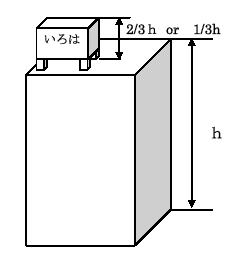 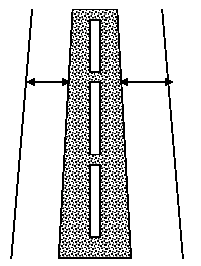 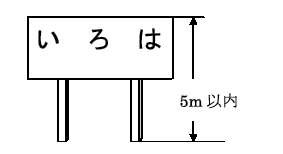 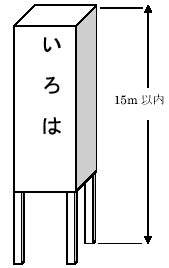 建物の屋上に表示する広告物（以下「屋上広告物」という）たて：建物の高さの2/3以内よこ：建物の幅の範囲内建物の壁面に表示する広告物（以下「壁面広告物」という）たて：建物の高さの範囲内よこ：建物の幅の範囲内